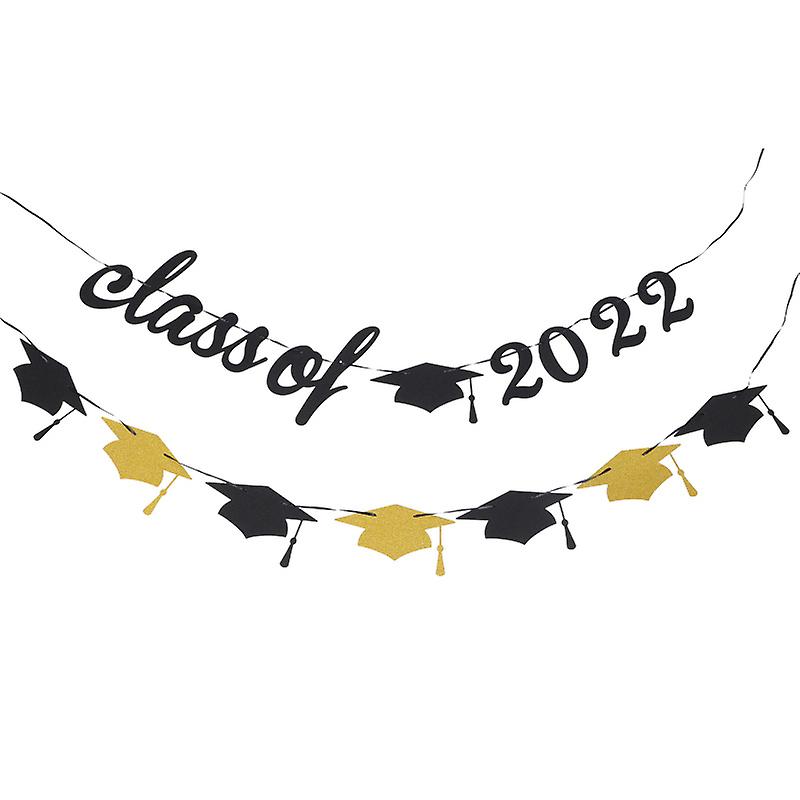 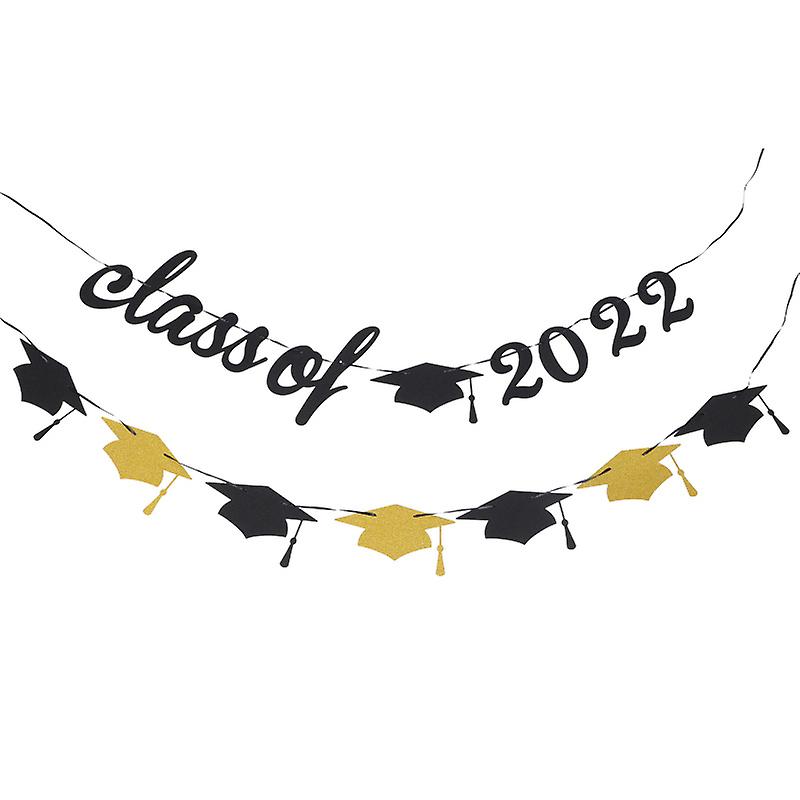 Weet je, negen jaar geleden:voor het eerst naar school,het avontuur begon!Kleuren, knippen en ook kleven,puzzelkampioen, spelen met een ballon…Het eerste leerjaar kwam:rekenen en lezen, dat was oho!Maar dat is voorbij!Petrus, ik zeg nu vaarwel,het was fijn om hier te zijnIk moet verder nunaar het middelbaar, oja‘k Voel al kriebels in mijn buik!Dus zeg ik dankuwelvoor deze toffe tijdIk voelde mij hier thuismaar neem nu wel afscheidIk moet verder nu,naar het middelbaar oja,‘k Voel al kriebels in mijn buik!Papapaparapa… (1x)Juffen en ook soms een meesterhaalden steeds het bestein ons naar voor.Toch was er wel eens een probleempjemaar een oplossing, daar kozen we samen voor!Buiten leren konin het speelbos en de moestuin ohoMaar dat is voorbij!Petrus, ik zeg nu vaarwel,het was fijn om hier te zijnIk moet verder nunaar het middelbaar, oja‘k Voel al kriebels in mijn buik!Dus zeg ik dankuwelvoor deze toffe tijdIk voelde mij hier thuismaar neem nu wel afscheidIk moet verder nu,naar het middelbaar oja,‘k Voel al kriebels in mijn buik!Papapaparapa… (2x)Het zesde, dat is een klein groepje.We kennen elkaar door en door.We vlogen er telkens in met goesting en fun,daar gingen we voor!Maar dat is voorbij!Petrus, ik zeg nu vaarwel,het was fijn om hier te zijnIk moet verder nunaar het middelbaar, oja‘k Voel al kriebels in mijn buik!Dus zeg ik dankuwelvoor deze toffe tijdIk voelde mij hier thuismaar neem nu wel afscheidIk moet verder nu,naar het middelbaar oja,‘k Voel al kriebels in mijn buik!Papapaparapa… (1x)Maar dat is voorbij!Petrus, ik zeg nu vaarwel,het was fijn om hier te zijn!